GramatikaPráca s učebnicou:       Podstatné mená s predložkami – (str.144 – 147)1) Ústne prebrať nasledovné cvičenia:- str. 144/ 1, 2- str. 145/3,4- str.146/5,7,8,10. 2) Písomne do zošita napísať nasledovné cvičenia: - str. 146/6, - str. 147/9,10,11.3) Zapamätaj si - odpíš do zošita:- str. 145, 147.4) Vypracuj v pracovnom liste cvičenia na:- str.: 90.Sloh Dôležité písmená (str.214)1) Prečítaj si text:str. 214, 215.2) Ústne zodpovedz cvičenia:str. 215/1,3.3) Písomne vypracuj:Napíš ABECEDU.Čítanie Článok1Tomáš a Veronika spoznávajú prírodu (str.106)1) Prečítaj si nahlas príbeh: Tomáš a Veronika spoznávajú prírodu.2) Vypracuj z pracovného zošita pracovný list na str. 78.3) Odpovedz na otázky:Opíš z čoho si deti postavili skrýšu?Vymenuj rady, ktoré dal  deťom ujo lesník.Čo povedali, prisľúbili lesníkovi deti?Článok2Parašutisti (str.108)1) Prečítaj si nahlas článok: Parašutisti.2) Vypracuj z pracovného zošita pracovný list na str. 79.3) Odpovedz na otázky:Čo boli v článku padáčiky?O akom kvete sa v článku hovorí?Kde všade sa používa púpava?Článok3Hádanky (str.107)1) Prečítaj si nahlas: Hádanky2) Opíš ich do zošita a napíš odpoveď.Písanie Pracuj s učebnicou.1) Odpíš z čítanky zo str. 107: Hádanky. 3)  Vypracuj pracovný list, ktorý prikladám.8     3     5   835835583	38835 53855Vlastiveda1) Učivo z učebnice na str. 110 - 113  si pozorne a nahlas prečítaj. 2) Do zošita si napíš nasledovné poznámky:Chránené oblasti        Chránené oblasti: sú oblasti, kde sa nachádzajú vzácne prírodné výtvory, rastliny, alebo živočíchy a ľudia si ich vážia.        Národné parky: sú najväčšie chránené územia. Ako sa správame v chránených územiach:chodíme len po vyznačených chodníkoch a územiach,nešliapeme po rastlinách, nič netrháme a nelovíme, nezakladáme ohne,pohybujeme sa potichu, neodhadzujeme odpadky.Náučné chodníky:sú vybudované, aby sa ľudia mohli pohybovať v chránených územiach,sú označené s tabuľkami s nápismi,na tabuľkách sú opisy a kresby chránených prírodných útvarov.Orientácia na mapeMapa:je zmenšený obraz určitého územia,umožňujú orientáciu na neznámom mieste,rozlišujeme mapy:- zemepisné (používajú sa v školách),- turistické (používajú ju turisti),- cestné (automapy).Na zemepisnej mape sú rôzne farby a každá z nich niečo znamená:modrou farbou – sa označujú potoky, jazerá, rieky, priehrady,zelenou farbou – sa označujú nížiny, kotliny a roviny,hnedou farbou – sa označujú vrchy a pohoria,červenou farbou – sa označujú mestá a štátne hranice.3) Odpovedz na otázky na: str. 111/1,2  str. 113/1,2.Informatika 1) Odpíš do samostatného dokumentu, z čítanky zo str. 107 Hádanky. Napísaný dokument pomenuj: Hádanky.Vypracovanú úlohu  mi pošli.2) Oboznám sa s pojmami: Bezpečnosť  na Internete - heslo:Sila hesla označuje stupeň obtiažnosti,  s akou osoba dokáže uhádnuť heslo.Heslá sa označujú ako silné alebo slabé, podľa toho, či je ťažké alebo jednoduché ich uhádnuť. Uhádnutie hesla hrubou silou alebo slovníkovým útokom sa označuje ako prelomenie hesla. Slabé heslo je tiež možné uhádnuť, ak útočník osobu pozná a osoba použila v hesle napr. dátum narodenia či meno blízkej osoby.Vo všeobecnosti sa odporúča nikdy si heslo nezapisovať, obzvlášť nie v blízkosti počítača, kde je možné ho použiť. Odporúča sa používať jedno heslo pre bezvýznamné účty (na ktorých prelomení nezáleží) a niekoľko rôznych silných hesiel pre dôležité systémy ako online banking.SLABÉ HESLO   -  príklad:   lucka12345obsahuje iba znaky alebo iba číslice,je krátke,používa slová nachádzajúce sa v slovníku používanom na lámanie hesiel,používa triviálne náhrady písmen (napr. A→4, S→$, O→0, I→1,!),to isté písmeno opakované,je dátum,je meno blízkej osoby, domáceho zvieraťa.SILNÉ HESLO  -   príklad: BP+jm98oh76obsahuje kombináciu malých a veľkých písmen, číslic a iných prípustných znakov (z každej triedy aspoň jeden),je dlhé,nenachádza sa v slovníku (a nebolo by užitočné ho zaradiť do slovníka na lámanie hesiel),dlhá veta, zapamätateľná veta kombinujúca uvedené,nebolo zverejnené (užívateľ si ho vytvorí alebo vygeneruje sám).Výtvarná výchovaTéma: Farebná kompozícia – rozkvitnutý stromTechnika: Odtláčanie korkomPomôcky: korkové zátky, výkres, temperové farby, voda, štetcePostup: na výkres nakresli obrys stromu,korkovú zátku namáčaj do farby a otláčaj na výkres.Pozri obrázky, ktorý prikladám. 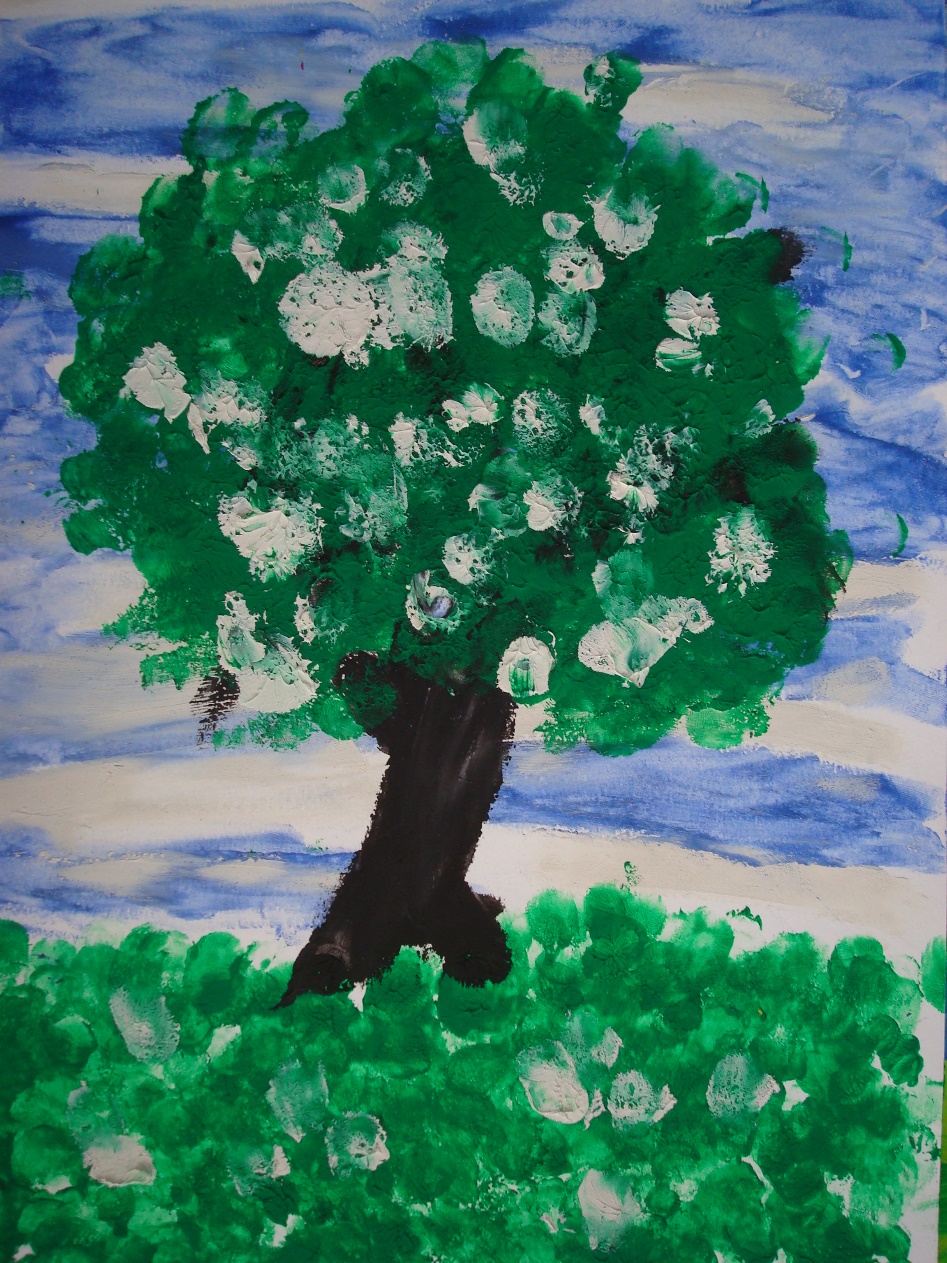 